  Programm Benefizkonzert 07.11.2021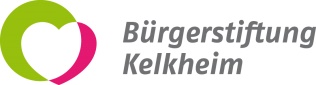                          „Junge Talente“                  Leander Amann, Klavier:Johann Sebastian Bach: Praeludium und Fuge C-Dur aus 
dem Wohltemperierten Klavier, II. Teil BWV 870  Ben Herrigt, Violine:Johann Sebastian Bach: Allemande. Aus der Partita für 
Violine solo Nr. 2 d-moll BWV 1004Sergei Rachmaninow: Klavierkonzert Nr. 2 c-moll op. 18, 
             2. Satz  (unter dem Titel Preghiera arrangiert für Violine 
             und Klavier von Fritz Kreisler)  Leander Amann, Klavier:Claude Debussy: La fille aux chevaux de lin. 
Aus den Préludes, Premier Livre  Benedikt Amann, Violine:Max Bruch: Violinkonzert Nr. 1 g-moll op. 26, 1. Satz  Leander Amann, Klavier:Ludwig van Beethoven: Klaviersonate Nr. 30 E-Dur op. 109Vivace, ma non troppoPrestissimoGesangvoll, mit innigster Empfindung